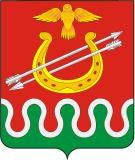 Администрация Боготольского районаКрасноярского краяПОСТАНОВЛЕНИЕг. Боготол09 февраля 2015 г.								№ 83-пО внесении изменений в Постановление от 24.05.2012 № 246-п «Об утверждении Примерного положения об оплате труда работников муниципальных учреждений, подведомственных Управлению социальной защиты населения администрации Боготольского района»В соответствии с Решением Боготольского районного Совета депутатов от 16.12.2014 № 39-264 «Об утверждении структуры администрации Боготольского района Красноярского края»ПОСТАНОВЛЯЮ:1. Внести в Постановление от 24.05.2012 № 246-п «Об утверждении Примерного положения об оплате труда работников муниципальных учреждений, подведомственных Управлению социальной защиты населения администрации Боготольского района» следующие изменения:1.1. в наименовании постановления слово «Управлению» заменить словом «Отделу»;1.2. в п.1.2. слово «управлению» заменить словом «отделу»;1.3. в п. 6.3. в абзаце втором слово «управления» заменить словом «отдела»;1.4. в п.6.9.4., п.6.11., п.6.12., п.6.13., 6.14. в абзаце первом слово «управления» заменить словом «отдела»;1.5. в п.6.17. слово «управления» заменить словом «отдела»;1.6. в названии Приложений № 1, № 2, № 3, № 4 слово «управлению» заменить словом «отделу».2. Постановление подлежит опубликованию в периодическом печатном издании «Официальный вестник Боготольского района» и размещению на официальном сайте Боготольского района в сети Интернет www.bogotol-r.ru.3. Контроль над исполнением Постановления возложить на Недосекина Г.А. заместителя главы администрации района по социальным и организационным вопросам, общественно-политической работе.4. Постановление вступает в силу в день, следующий за днем его официального опубликования (обнародования).Глава администрацииБоготольского района							Н.В. Красько